2018 – POPCORN GROWER INQUIRY2018 – POPCORN GROWER INQUIRY2018 – POPCORN GROWER INQUIRY2018 – POPCORN GROWER INQUIRY2018 – POPCORN GROWER INQUIRYOMB No. 0535-0002Approval Expires: 10/31/2018Project Code: 933  QID: 163915SMetaKey: 3915OMB No. 0535-0002Approval Expires: 10/31/2018Project Code: 933  QID: 163915SMetaKey: 3915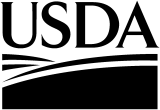 United StatesDepartment ofAgriculture 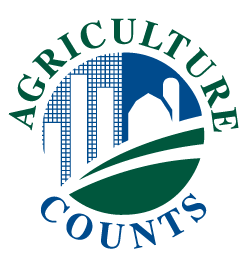 NATIONALAGRICULTURALSTATISTICSSERVICEUSDA/NASS - Indiana Great Lakes Region PO Box 30239
Lansing, MI 48909-9983 Phone:  1-800-453-7501 Fax:  1-855-270-2709 e-mail:  NASSRFOGLR@nass.usda.gov USDA/NASS - Indiana Great Lakes Region PO Box 30239
Lansing, MI 48909-9983 Phone:  1-800-453-7501 Fax:  1-855-270-2709 e-mail:  NASSRFOGLR@nass.usda.gov USDA/NASS - Indiana Great Lakes Region PO Box 30239
Lansing, MI 48909-9983 Phone:  1-800-453-7501 Fax:  1-855-270-2709 e-mail:  NASSRFOGLR@nass.usda.gov Please make corrections to name, address, and ZIP Code, if necessary.The information you provide will be used for statistical purposes only.  Your responses will be kept confidential and any person who willfully discloses ANY identifiable information about you or your operation is subject to a jail term, a fine, or both.  This survey is conducted in accordance with the Confidential Information Protection provisions of Title V, Subtitle A, Public Law 107–347 and other applicable Federal laws.  For more information on how we protect your information please visit:  https://www.nass.usda.gov/confidentiality.  Response to this survey is voluntary.According to the Paperwork Reduction Act of 1995, an agency may not conduct or sponsor, and a person is not required to respond to, a collection of information unless it displays a valid OMB control number. The valid OMB number is 0535-0002.  The time required to complete this information collection is estimated to average 10 minutes per response, including the time for reviewing instructions, searching existing data sources, gathering and maintaining the data needed, and completing and reviewing the collection of information.REPORT FOR THE ACRES YOU OPERATE OR MANAGE1.	Did this operation have any popcorn acreage in 2018?991  Yes – Continue	3  No – Go to Item 9Acres2.	How many acres of popcorn were planted on this operation in 2018? . . . . . . . . . . . . . . . . . . . . . . . . . . 2.	How many acres of popcorn were planted on this operation in 2018? . . . . . . . . . . . . . . . . . . . . . . . . . . 1003.	Of the (Item 2) planted acres, how many acres of popcorn were harvested in 2018? . . . . . . . . . . . . . . 3.	Of the (Item 2) planted acres, how many acres of popcorn were harvested in 2018? . . . . . . . . . . . . . . 101Cwt4.	What was the total production for the 2018 popcorn crop on a shelled equivalent basis? . . . . . . . . . . 4.	What was the total production for the 2018 popcorn crop on a shelled equivalent basis? . . . . . . . . . . 4.	What was the total production for the 2018 popcorn crop on a shelled equivalent basis? . . . . . . . . . . 102ORCwt per Acre5.	What was the average yield per acre for the 2018 popcorn crop on a shelled equivalent basis? . . . . . 5.	What was the average yield per acre for the 2018 popcorn crop on a shelled equivalent basis? . . . . . 5.	What was the average yield per acre for the 2018 popcorn crop on a shelled equivalent basis? . . . . . 1036.	What was the quantity sold and
average price or total dollars received for the 2018 popcorn crop? . . . . . . . . . . . . . . . . . . . . . . QuantitySoldUNIT (1Lbs. or 2Cwt.)Average. Price Dollars  per UnitAverage. Price Dollars  per UnitORTotal Dollars ReceivedOFFICE USE6.	What was the quantity sold and
average price or total dollars received for the 2018 popcorn crop? . . . . . . . . . . . . . . . . . . . . . . 104______105.__ __OR106204(OVER)(OVER)(OVER)(OVER)(OVER)(OVER)(OVER)(OVER)(OVER)7.	Did this operation sell any popcorn produced in 2018 to a contractor?7.	Did this operation sell any popcorn produced in 2018 to a contractor?7.	Did this operation sell any popcorn produced in 2018 to a contractor?1081  Yes – Continue3  No – Go to Item 9.OFFICE USE CONTRACTOR POIDOFFICE USE CONTRACTOR POIDOFFICE USE CONTRACTOR POID999199919991__ __ __ - __ __ __ -__ __ ____ __ __ - __ __ __ -__ __ ____ __ __ - __ __ __ -__ __ __8.	Please list the name and address of the (Item 7) 2018 popcorn crop contractor.8.	Please list the name and address of the (Item 7) 2018 popcorn crop contractor.8.	Please list the name and address of the (Item 7) 2018 popcorn crop contractor.8.	Please list the name and address of the (Item 7) 2018 popcorn crop contractor.8.	Please list the name and address of the (Item 7) 2018 popcorn crop contractor.8.	Please list the name and address of the (Item 7) 2018 popcorn crop contractor.8.	Please list the name and address of the (Item 7) 2018 popcorn crop contractor.8.	Please list the name and address of the (Item 7) 2018 popcorn crop contractor.8.	Please list the name and address of the (Item 7) 2018 popcorn crop contractor.8.	Please list the name and address of the (Item 7) 2018 popcorn crop contractor.8.	Please list the name and address of the (Item 7) 2018 popcorn crop contractor.Contractor Name:Contractor Name:Contractor Name:__________________________________________________________________________________________________________________________________________________________________________________________________________________________________________________________________________________________________________________________________________________________________________________________________________________________________________________________________________________________________________Address:Address:________________________________________________________________________________________________________________________________________________________________________________________________________________________________________________________________________________________________________________________________________________________________________________________________________________________________________________________________________________________________________________________________________________________________________________________________________________________________________________City:__________________________________________________________________________________________State:State:____________________ZIP:ZIP:______________Phone:Phone:______________________________________________________________________________________________________9.	Did this operation have any popcorn acreage in 2016?9.	Did this operation have any popcorn acreage in 2016?9.	Did this operation have any popcorn acreage in 2016?1091  Yes – Continue3  No – Go to Item 11.Acres10.	How many acres of popcorn were planted on this operation in 2016? . . . . . . . . . . . . . . . . . . . . . . . . . . 11011.	SURVEY RESULTS:  To receive the complete results of this survey on the release date, 	 go to http://www.nass.usda.gov/Surveys/Guide_to_NASS_Surveys.	Would you rather have a brief summary mailed to you at a later date?99901  Yes 3  No	Comments:	Comments:	Comments:	Comments:Respondent Name: ________________________________________Respondent Name: ________________________________________Respondent Name: ________________________________________Respondent Name: ________________________________________Respondent Name: ________________________________________Respondent Name: ________________________________________991199119911991199119910		  MM		 DD		 YY9910		  MM		 DD		 YY9910		  MM		 DD		 YY9910		  MM		 DD		 YY9910		  MM		 DD		 YY9910		  MM		 DD		 YYRespondent Name: ________________________________________Respondent Name: ________________________________________Respondent Name: ________________________________________Respondent Name: ________________________________________Respondent Name: ________________________________________Respondent Name: ________________________________________Phone: ____ - ______ - __________Phone: ____ - ______ - __________Phone: ____ - ______ - __________Phone: ____ - ______ - __________Phone: ____ - ______ - __________Date:	__ __      __ __       __ __Date:	__ __      __ __       __ __Date:	__ __      __ __       __ __Date:	__ __      __ __       __ __Date:	__ __      __ __       __ __Date:	__ __      __ __       __ __This completes the survey. Thank you for your help.This completes the survey. Thank you for your help.This completes the survey. Thank you for your help.This completes the survey. Thank you for your help.This completes the survey. Thank you for your help.This completes the survey. Thank you for your help.This completes the survey. Thank you for your help.This completes the survey. Thank you for your help.This completes the survey. Thank you for your help.This completes the survey. Thank you for your help.This completes the survey. Thank you for your help.This completes the survey. Thank you for your help.This completes the survey. Thank you for your help.This completes the survey. Thank you for your help.This completes the survey. Thank you for your help.This completes the survey. Thank you for your help.This completes the survey. Thank you for your help.ResponseResponseRespondentRespondentModeModeEnum.Enum.Eval.R. UnitChangeOffice Use for POIDOffice Use for POIDOffice Use for POIDOffice Use for POIDOffice Use for POIDOffice Use for POID1-Comp2-R3-Inac4-Office Hold5-R – Est6-Inac – Est7-Off Hold – Est99011-Op/Mgr2-Sp3-Acct/Bkpr4-Partner9-Oth99021-PASI (Mail)2-PATI (Tel)3-PAPI (Face-	to-Face6-Email7-Fax19-Other9903999899989900992199859989__  __  __  -  __  __  __  -  __  __  __9989__  __  __  -  __  __  __  -  __  __  __9989__  __  __  -  __  __  __  -  __  __  __9989__  __  __  -  __  __  __  -  __  __  __9989__  __  __  -  __  __  __  -  __  __  __9989__  __  __  -  __  __  __  -  __  __  __1-Comp2-R3-Inac4-Office Hold5-R – Est6-Inac – Est7-Off Hold – Est99011-Op/Mgr2-Sp3-Acct/Bkpr4-Partner9-Oth99021-PASI (Mail)2-PATI (Tel)3-PAPI (Face-	to-Face6-Email7-Fax19-Other990399989998990099219985Optional UseOptional UseOptional UseOptional UseOptional UseOptional Use1-Comp2-R3-Inac4-Office Hold5-R – Est6-Inac – Est7-Off Hold – Est99011-Op/Mgr2-Sp3-Acct/Bkpr4-Partner9-Oth99021-PASI (Mail)2-PATI (Tel)3-PAPI (Face-	to-Face6-Email7-Fax19-Other990399989998990099219985990799089908990699169916S/E NameS/E NameS/E NameS/E NameS/E NameS/E Name